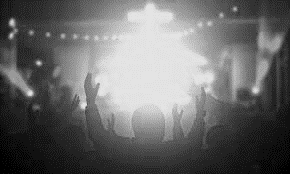 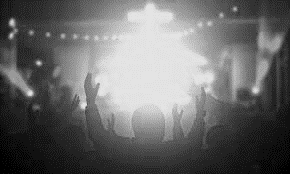 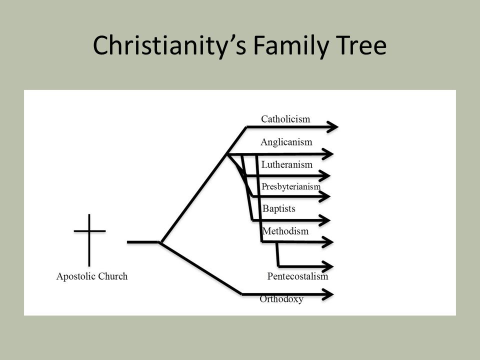 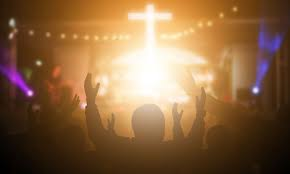 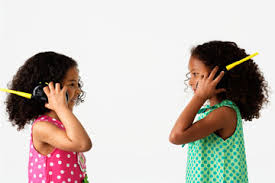 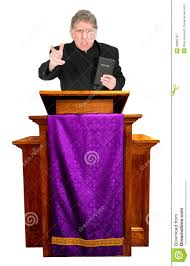 The Features Of A Christian Church. (Write in the names).
WORSHIP IN THE CHURCH.Copy out the text below  and fill in the blanks.Christians usually go to _________ to worship. The main holy day is _________. Sunday remembers the day of rest after God had created the world. Christians believe that ________ rose from the dead on Sunday. The ___________ service (also called the Eucharist or the Lord’s Supper or _______) is an important part of worship. It remembers the Last Supper when Jesus broke bread and gave wine to his ___________. These represented his __________ and his __________.The service usually starts with a ________. The vicar comes in during this hymn. There follows some prayers, readings and more hymns. There is often one reading from the Old Testament and one from the New ____________.  This is followed by a ___________ - a sort of speech from the vicar that is linked to the readings. Everyone will have the opportunity to come up to the ______ and share in the bread and wine.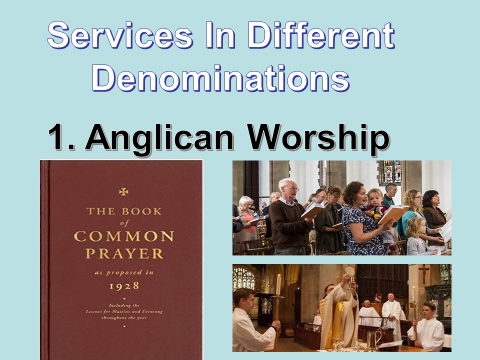 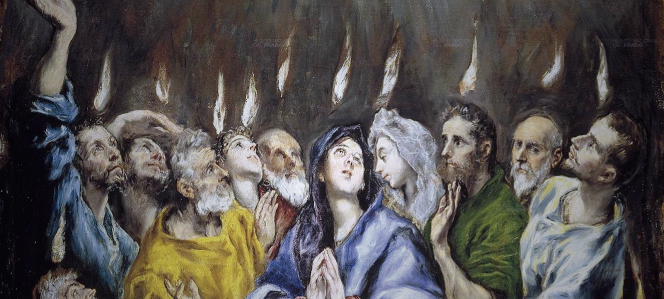 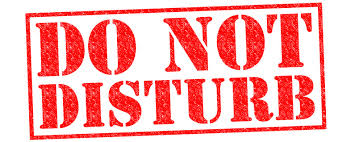 Which sacraments do the Protestant Churches have?-----------------------------------------------------------------------------------------------------------------------------------------------------Now complete the following table, ranking the reasons in the order of importance and explaining your choices.PRIVATE WORSHIPTRUE OR FALSE?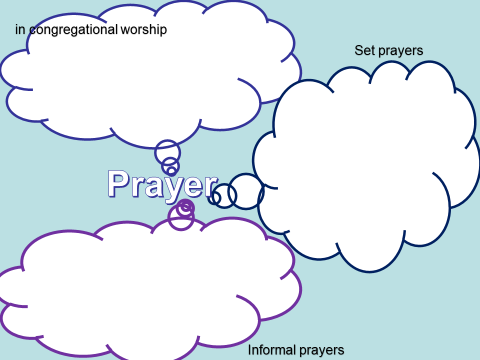 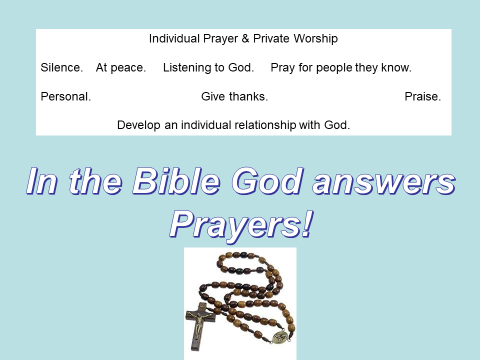 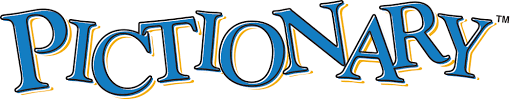 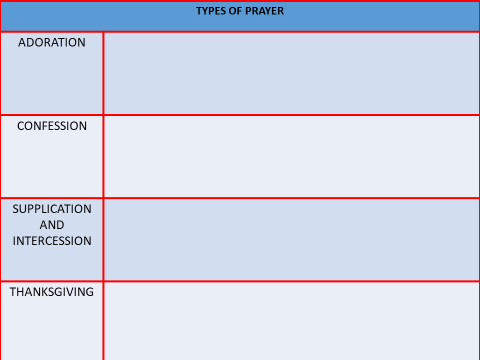 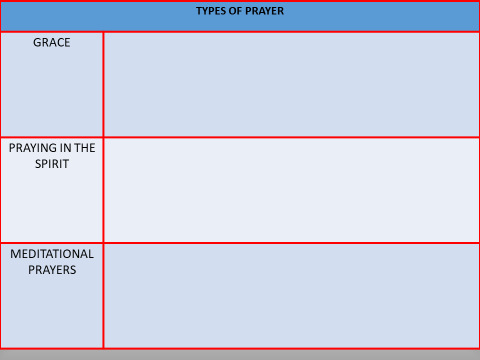 MUSIC AND ART IN CHRISTIAN WORSHIPSome churches use a lot of art. The most common form is stained-glass windows, to tell stories from the Bible (when they were first made lots of people couldn’t read).  You might also find paintings in churches, statues, carvings etc.But some Christians (such as Orthodox and Roman Catholic denominations) feel that this might encourage people to worship the statues and not God. This is called idolatry.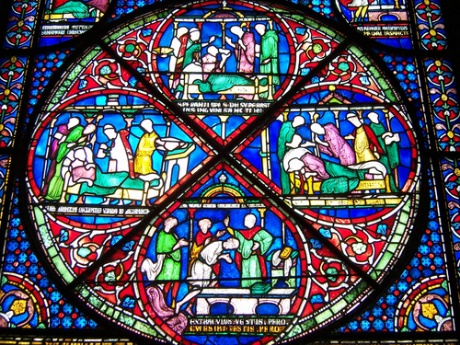 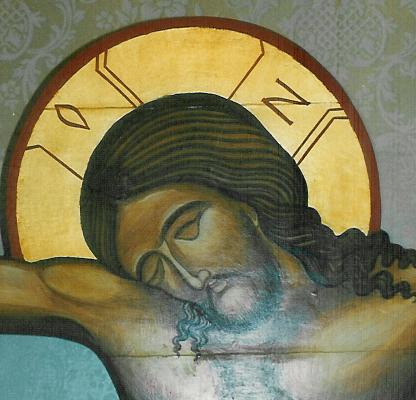 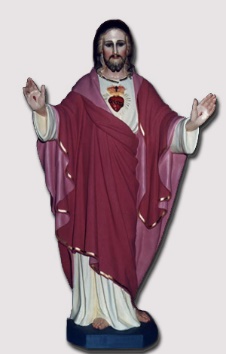 Music is also used in church services.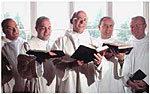 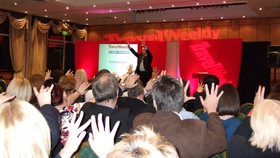 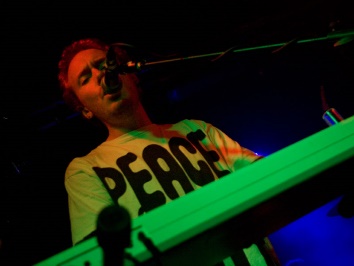 CHRISTIAN RELIGIOUS SYMBOLS WORDSEARCH _ _ _ - _ _ _ : a symbol made from two Greek letters, showing the first and last                           two letters of the word “Christ”._ _ _ _ _: the wooden frame that Jesus was killed on._ _ _ _ _ _ _ _: Jesus is seen as this – looking after his sheep._ _ _ _: a bird that symbolises peace, love and hope._ _ _ _ _: the first letter of the Greek alphabet, used together with…_ _ _ _ _ : the last letter of the Greek alphabet, to show that God is the                      beginning and the end of all things.7) _ _ _ _ _ _ _: A coded message used by early Christians during times of                           persecution. The word means “fish” in Greek, but each letter                          stands for the initial letter of “Jesus Christ, Song Of God,                           Saviour.”8) _ _ _ _ _: a substance used to symbolise the cleansing of sins.9) _ _ _ _ _ _ _ : God is three things at once – Father, Son and Holy Spirit.COLOURCOLOURUSEUsed for special celebrations, like Easter and Christmas.(The colour of blood) used on days when Christians remember the suffering and death (the Passion) of Jesus. Used during Ordinary Time. Represents hope.Used in Advent to help remind Christians that it is a time of preparation for the coming of Christ. Also used during Lent.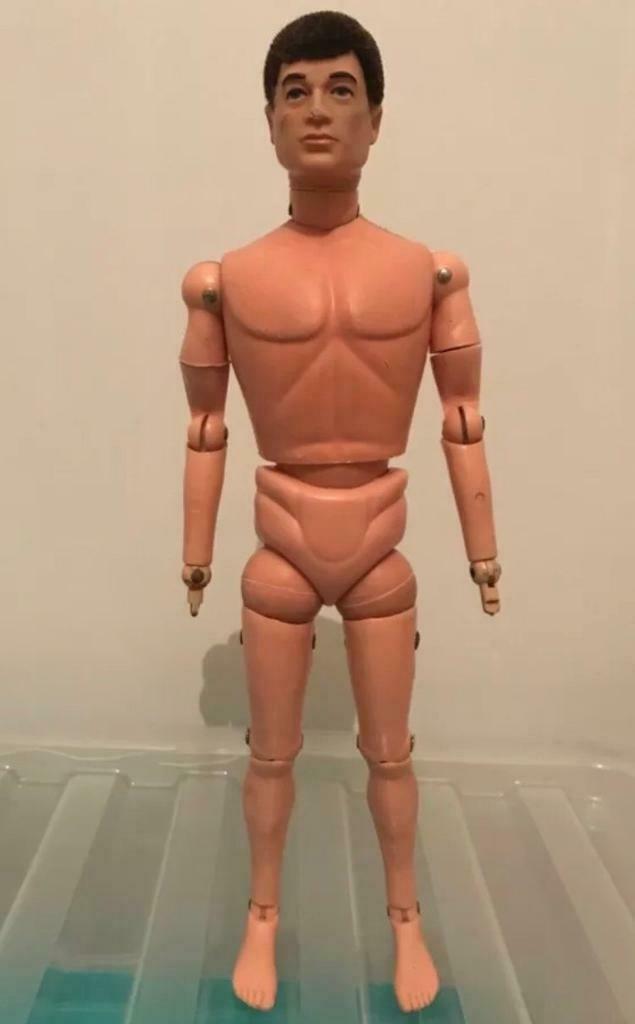 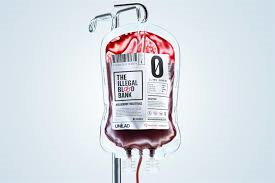 WHAT WOULD YOU EXPECT TO FIND INSIDE A CHURCH?THE FEATUREIT LOOKS LIKE…ITS PURPOSEA big table in the front of the church.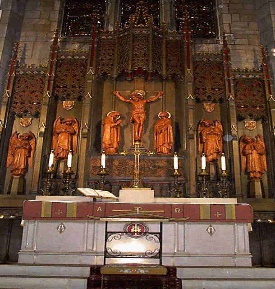 To remind the worshippers of the last supper, where Jesus ate with his friends shortly before his sacrifice. This is where they come to get their bread and wine.It is the symbol of Christianity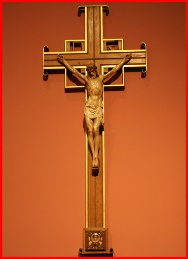 To focus the minds of the worshippers on Jesus’ death and the way he beat death to come back three days later.A book stand, often made in the shape of an eagle.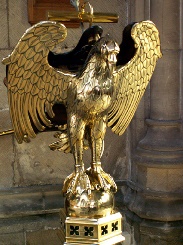 A focal point for readings from the bible. The eagle represents , taking the words of the bible around the globe.A raised platform.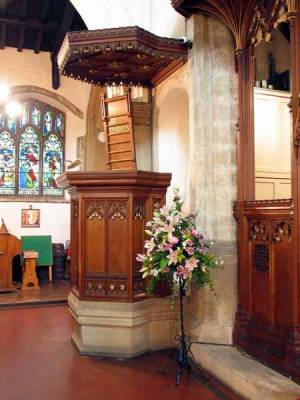 It is where the priest/vicar stands to give the sermon which is the main teaching of the service.A big bowl of water.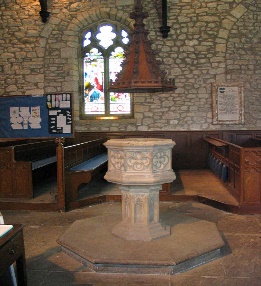 This is where babies are baptised to welcome them into the church community. It is often near the door as a general welcoming sign.Pretty.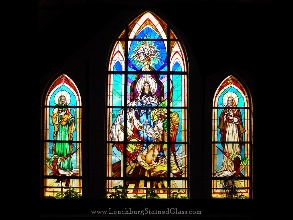 They are coloured windows that show pictures from the lives of Jesus and the Saints. They inspire worshippers.Long wooden benches or seats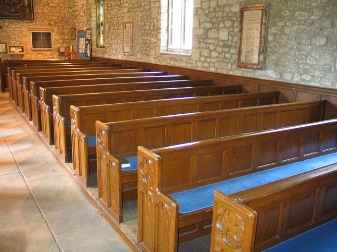 This is where the worshippers (known as the congregation) sit. Often they are provided with kneelers – cushions to kneel on during prayers.A bell, sometimes hidden in a tower.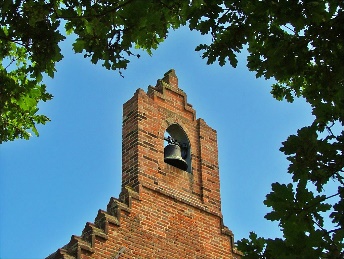 This calls the worshippers to the church when it is time for a service. It is also used during the service itself.The names of the features are…Church Bell           The Font           The Altar        The Cross       The Lectern      Stained Glass Windows                 The Pulpit                              The PewsThe names of the features are…Church Bell           The Font           The Altar        The Cross       The Lectern      Stained Glass Windows                 The Pulpit                              The PewsThe names of the features are…Church Bell           The Font           The Altar        The Cross       The Lectern      Stained Glass Windows                 The Pulpit                              The PewsSome words to help:altar       Testament       sermon      hymn     body     disciples     blood      Sunday  church        cardigan        Jesus       mass      communionPart Of The ServiceWhat happensThe GatheringThe Liturgy Of The Word.The Liturgy Of The Word.The Liturgy Of The Word.The Liturgy Of The Word.The Liturgy Of The Sacrament.The Liturgy Of The Sacrament.The Liturgy Of The Sacrament.The Liturgy Of The Sacrament.Sending Out Of God’s People.2Roman Catholic3Quaker4Greek Orthodox5MethodistROMAN CATHOLIC CHURCH – 7 SACRAMENTSROMAN CATHOLIC CHURCH – 7 SACRAMENTSROMAN CATHOLIC CHURCH – 7 SACRAMENTS1MISTPAB2ARCHIE STU3FANTOM IRONIC4CITROEN NICOLAI5ARA GRIME6DROOLER SHY7CHOKING INFESTATIONWater?Water?INFANT BAPTISMBELIEVER’S BAPTISM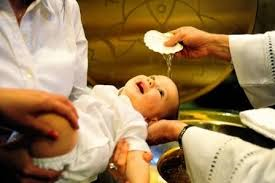 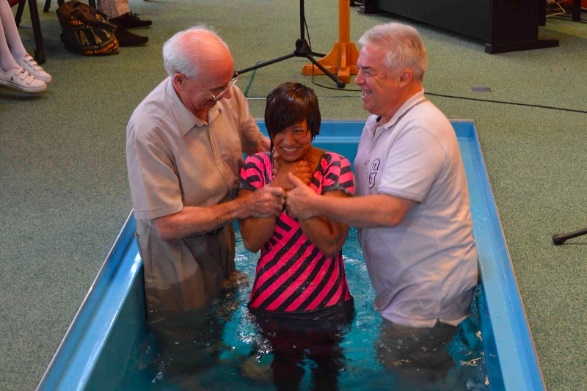 TO THANK GOD FOR THINGS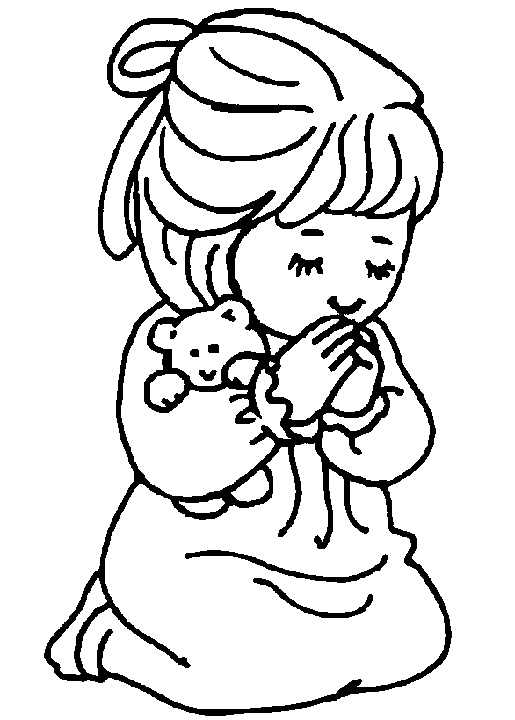 TO SAY SORRY FOR SINS.TO PASS THE TIME WHEN THEY ARE BORED.BECAUSE PRAYING TOGETHER GIVES THEM A SENSE OF COMMUNITYTO FEEL CLOSER TO GOD, AND TO BUILD THEIR RELATIONSHIP WITH GOD.BECAUSE PRAYING MAKES YOU SOUND INTELLIGENT.  TO PRAISE GOD.1.2.3.4.5.Prayer way is a speaking of God to.Taught Jesus his disciples to special say a prayer.Called it is Lord’s The Prayer.Christians use prayers set and might also they personal their say own prayers.MATCH UP THE LINES FROM THE “LORD’S PRAYER” TO THEIR CORRECT MEANINGS.MATCH UP THE LINES FROM THE “LORD’S PRAYER” TO THEIR CORRECT MEANINGS.MATCH UP THE LINES FROM THE “LORD’S PRAYER” TO THEIR CORRECT MEANINGS.MATCH UP THE LINES FROM THE “LORD’S PRAYER” TO THEIR CORRECT MEANINGS.PRAYER LINEPRAYER LINEMEANINGMEANING1Our Father, who art in heaven, hallowed by thy name.Christians understand that they can only have their faith tested so much – and they ask God to protect them from more than they can bear.2Thy Kingdom come, thy will be done on earth as it is in heaven.1Praises God and gives thanks (“hallowed” means holy)3Give us this day our daily bread,Requests the forgiveness of sins (trespasses), agreeing that a Christian should be prepared to forgive others.4And forgive us our trespasses, as we forgive those who trespass against us,Ends with praise and thanks, and an acknowledgement that God’s power is everlasting.5And lead us not into temptation, but deliver us from evil.Asks for God’s will to be done in the world.6For thine is the kingdom, the power and the glory forever and ever, Amen.Asks for help, or for God to provide in particular circumstances/TRUEFALSEMany Christians set aside a special time of the day for private worship.During this time they dress up as farmyard animals and make silly noises.They usually like this time to be a quiet, contemplative time.So they turn up the volume on all household appliances to warn people to keep quiet.They might read a passage from the Bible, and they might use a prayer book too which explains what the passages from the Bible mean.They also take a Jumbo Colouring Book with them.They will pray silently, about anything happening in their lives or the lives of people they know.They use a megaphone to make sure that God hears them.Christians often feel that private worship gives them chance to build their personal relationship with God.IPCHI-RHOIOCFYOAHPLAWSTSFSXLOGCTRHENEVWEORIEULNEAMSENPASEGTOSOIHDOVEEWOMTENHTARSREYRPNEGRICHKDOURIAL